ART1st 2nd 3rd years Family Life in Ireland.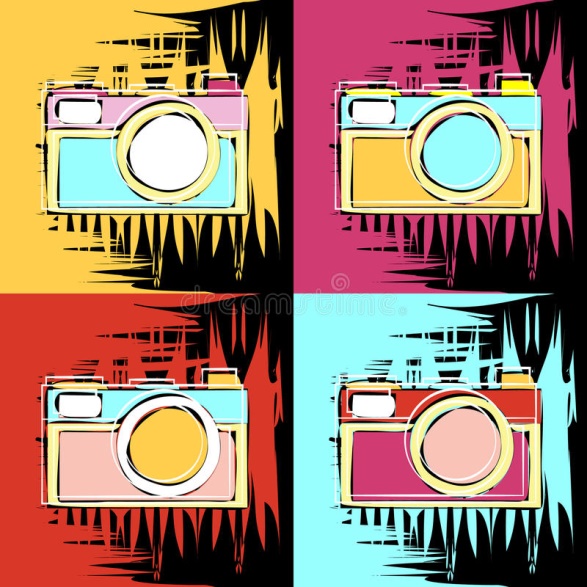 What images, words conjure up family or Family life in Ireland for you?Andy Warhol Art Style. A photograph or painting.A2Individual submissions not classes.Ty & 5th  ‘What does family mean to you?’ Video. (Permission must be sought from those filmed to allow public viewing on parish or World Meeting of Families media)Ask friends, family, peers.3 minutes long.Incorporating World Meeting of Families logo/Icon.2/3 students working together.Poetry1st – 5th yearMy Family or Family Life in Ireland. No more than 120 words.Individual submissions not class.Written electronically, font size 16, any style.A4 pageOn the back of each submission the following details are needed.(Permission needs to be sought for parent/guardian for their contact number as prize giving and exhibition is in June. If you wish we could contact school secretary and she could contact parent/guardian).Closing date for all submissions May 16thSubmissions to be left with the school secretary and Margaret Drew PPW will collect them as they come in.Margaret’s contact details:ppwarklow@gmail.com     0894855167Prizes: Vouchers for movies, restaurants, beauty, sport, books.INFORMATIION FOR POST PRIMARY SCHOOLS ONAndy Warhol and his artPoetry – Family Theme Please read through the articles to ensure the material is appropriate.Andy Warholhttp://www.tate.org.uk/art/artists/andy-warhol-2121http://www.tate.org.uk/whats-on/tate-modern/exhibition/warhol/warhol-timelinehttp://www.tate.org.uk/search?q=warholhttp://www.tate.org.uk/context-comment/articles/think-you-know-andy-warholPOETRYFamily themed poetryhttp://famouspoetsandpoems.com/thematic_poems/family_poems.htmlhttp://www.powerpoetry.org/actions/5-famous-poems-about-familyArticles on Family: could be used a discussion toolhttps://www.enjoy-irish-culture.com/Irish-customs-family.htmlhttp://www.askaboutireland.ie/reading-room/life-society/traditional-irish-cooking/traditional-irish-cooking/the-role-of-the-family/https://culturalatlas.sbs.com.au/irish-culture/irish-culture-familyName of schoolStudent’s nameStudents Form YearCategory (Art/Poetry/Audio visualParent/Guardian contact number.